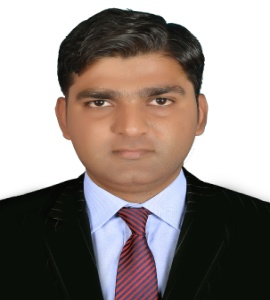 CAREER OBJECTIVE:CAREER PROFILE/SKILLS:A Leadership qualities and a good team player.Possess strong communication skills.Ability to work under pressure.Time management.PROFESSIONAL WORK EXPERIENCE: Having demonstrated knowledge of all quality control procedures, quality assurance and quality management standards as outlined by CAP, JCIA, ISO.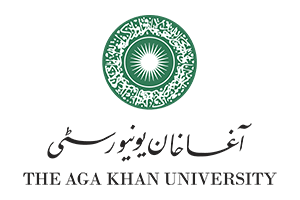 Organization:			Aga Khan University Hospital 				(ISO, JCIA AND CAP accredited hospital)(International Hospital like Al Rashid Hospital Dubai) Tenure:				January 2016– PresentDesignation:			Senior TechnologistResponsibilities:Same responsibilities as Assistant Technologist.Worked as Junior safety officer.Reporting to manager in monthly meeting.Supervising juniors.Maintain inventory of Antibiotics and other items.Maintain PPM records of equipments.Lot verification of antibiotics.Organization:			Aga Khan University Hospital(International Hospital like Al Rashid Hospital Dubai)Tenure:				Jan, 2013 –Dec, 2015Designation:			Assistant TechnologistResponsibilities:			Processing, culturing and reading of clinical samples like blood, urine, stool, nose, throat, ear, pus, eye, wounds swab, genital samples, CSF and other body fluids culture on daily basis in biosafety cabinet.Generate bar code of samplesPerform identification testing on conventional biochemical reaction as well as on API and vitek 2  system.Perform sensitivities on agar diffusion method as well as on E strip and vitek 2 system.Finalize report independently and with available resident and doctors.Perform urinalysis on automatic system COBAS 6500.Perform Parasitology by direct slide, Concentration and Trichrome staining method.Perform different types of staining include gram stain, partial acid fast, kinyon’s stain, niesser’s stain, giemsa stain and KLB stain.Perform serology test by immunochromatographic and agglutination method.Deal laboratory equipments including Previ Isola, Vitek 2, Anaerobic Chamber, Bactec, Bacti Alert, Centrifuge, Microscope, Labumat Urised, Cobas 6500.Perform quality control monitoring of culture media by ATCC strains.Daily reporting on ILMS system. Organization:			Aga Khan University Hospital(International Hospital like Al Rashid Hospital Dubai) Tenure:				Jan, 2012 – Dec, 2012Designation:			Trainee TechnologistResponsibilities:			Read procedure manuals.Work under supervision.Report to senior.CORE STRENGTHS:> Processing of samples	> Sterile body fluids culture	> Wounds culture> Respiratory samples culture	> Urine culture	> Stool culture	>blood cultue> Serology	> Urinalysis	> Parasitology	> QC of media	> Gram stain readingACADEMIC EDUCATION:CERTIFICATION/ ADDITIONAL SKILLS:MS Office (All versions, esp. MS Word, MS Power Point and MS Excel)A member of Pakistan Biological Safety Association (PBSA) A member of Medical Laboratory Technologists Association of Pakistan (MLTAP) TRAININGS & WORKSHOPS:“Applying the principles of high reliability organizations to biological facilities” at Ramada, Islamabad organized by PBSA  (Feb, 2017)“Antimicrobial Resistance in Pakistan, Current situation and future approaches” at Aga khan Hospital (Dec, 2016)“Infectious Disease Diagnosis” at Aga Khan Hospital (Nov, 2015)“Creativity and Innovation” at Aga Khan Hospital (Nov, 2014)“Communication skills” at Aga Khan Hospital (Aug, 2014)“Emerging Superbugs” at Aga Khan Hospital (Feb, 2013)PERSONAL INFORMATION:Date of Birth		:	27th Feb, 1990Marital status		:	MarriedREFERENCE:Reference will be furnished on demand.To build a long-term career in leading organization. To use my skills in the best possible way for achieving the company`s goals. This will further enhance my professional expertise and provide adequate opportunities and environment to draw up my knowledge, experience and clear strengths of mutual benefits.DEGREE/CERTIFICATIONEXAMINING BODY:YEARBachelors of science (4 years) in MicrobiologyFederal Urdu Science University2011